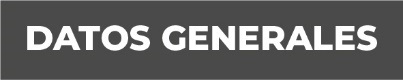 Nombre Angélica Esther Vázquez MorenoGrado de Escolaridad Licenciatura en DerechoCédula Profesional (Licenciatura) 7852817
Teléfono de Oficina 2286887725Correo Electrónico avazquez@fiscaliaveracruz.gob.mxFormación Académica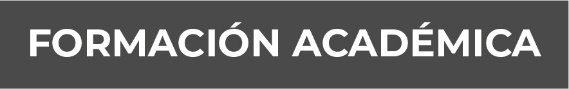 2007-2011Universidad Veracruzana. Estudios de Licenciatura en Derecho.2016Diplomado “El Nuevo Sistema de Justicia Penal Acusatorio de Frente a la Sociedad” Impartido por El Instituto de la Judicatura Federal.2017Curso de capacitación “Formación Inicial Para Ministerio Público”, Impartido por la Academia Regional de Seguridad Pública del Sureste”2019Curso taller de capacitación “Actualización para Agentes del Ministerio Público en el sistema de justicia penal”, Impartido por la Academia Regional de Seguridad Pública del Sureste y la Fiscalía General del Estado.2020Curso de “litigación avanzada en audiencia de juicio oral y medios de impugnación penal” Impartido por la Academia Regional de Seguridad Pública del Sureste.Trayectoria Profesional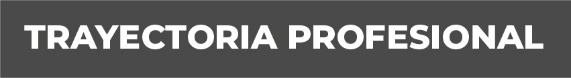 2012 al 2014Agente del Ministerio Público Municipal de Rafael Lucio, Veracruz.2014 al 2016Analista Administrativo Adscrita a la Visitaduría General de la Fiscalía General del Estado de Veracruz.2016 al 2018Auxiliar de Fiscal Adscrita a la Unidad Integral de Procuración de Justicia del XI Distrito Judicial en Xalapa, Veracruz.2018 a 2019Fiscal Sexta en la Unidad Integral del XV Distrito Judicial en Orizaba, Veracruz.2019 a 2020Fiscal Segunda en la Unidad Integral del VII Distrito Judicial en Poza Rica, Veracruz.2020 a la fechaFiscal Decimo novena en la Unidad Integral del XI Distrito Judicial en Xalapa, Veracruz. Conocimiento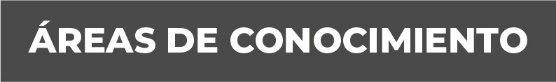 Derecho ConstitucionalDerechos Humanos Derecho CivilDerecho PenalSistema Penal Acusatorio y Adversarial